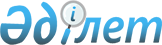 О внесении изменений в решение от 7 декабря 2012 года № 8/99-V "Об областном бюджете на 2013-2015 годы"
					
			Утративший силу
			
			
		
					Решение Восточно-Казахстанского областного маслихата от 09 августа 2013 года № 13/155-V. Зарегистрировано Департаментом юстиции Восточно-Казахстанской области 15 августа 2013 года № 3031. Прекращено действие по истечении срока, на который решение было принято (письмо Восточно-Казахстанского областного маслихата от 24 декабря 2013 года № 675/01-06)      Сноска. Прекращено действие по истечении срока, на который решение было принято (письмо Восточно-Казахстанского областного маслихата от 24.12.2013 № 675/01-06).      Примечание РЦПИ.

      В тексте документа сохранена пунктуация и орфография оригинала.      В соответствии со статьей 106 Бюджетного кодекса Республики Казахстан от 4 декабря 2008 года, подпунктом 1) пункта 1 статьи 6 Закона Республики Казахстан от 23 января 2001 года «О местном государственном управлении и самоуправлении в Республике Казахстан» Восточно-Казахстанский областной маслихат РЕШИЛ: 

      1. Внести в решение Восточно-Казахстанского областного маслихата от 7 декабря 2012 года № 8/99-V «Об областном бюджете на 2013-2015 годы» (зарегистрировано в Реестре государственной регистрации нормативных правовых актов за № 2781, опубликовано в газете «Дидар» от 29 декабря 2012 года № 152, 7 января 2013 года № 2, 9 января 2013 года № 3, «Рудный Алтай» от 30 декабря 2012 года № 153, 5 января 2013 года № 1, 8 января 2013 года № 2) следующие изменения:



      пункт 1 изложить в новой редакции:

      «1. Утвердить областной бюджет на 2013-2015 годы согласно приложениям 1, 2 и 3 соответственно, в том числе на 2013 год в следующих объемах:

      1) доходы – 192450130,4 тысяч тенге, в том числе:

      налоговые поступления – 23990205,0 тысяч тенге;

      неналоговые поступления – 1833647,0 тысяч тенге;

      поступления от продажи основного капитала – 0,0 тысяч тенге;

      поступления трансфертов – 166626278,4 тысяч тенге;

      2) затраты – 192786416,0 тысяч тенге;

      3) чистое бюджетное кредитование – 8510588,0 тысяч тенге, в том числе:

      бюджетные кредиты – 9839277,0 тысяч тенге;

      погашение бюджетных кредитов – 1328689,0 тысяч тенге;

      4) сальдо по операциям с финансовыми активами – 1155530,1 тысяч тенге, в том числе:

      приобретение финансовых активов – 1195000,0 тысяч тенге;

      поступления от продажи финансовых активов государства – 39469,9 тысяч тенге;

      5) дефицит (профицит) бюджета – -10002403,7 тысяч тенге;

      6) финансирование дефицита (использование профицита) бюджета – 10002403,7 тысяч тенге.»;



      приложение 1 к указанному решению изложить в новой редакции согласно приложению к настоящему решению.



      2. Настоящее решение вводится в действие с 1 января 2013 года.      Председатель сессии                        Н. Темирбеков      Секретарь Восточно-Казахстанского 

      областного маслихата                       Г. Пинчук

Приложение 

к решению Восточно-Казахстанского 

областного маслихата 

от 9 августа 2013 года № 13/155-V Приложение 1 

к решению Восточно-Казахстанского 

областного маслихата 

от 7 декабря 2013 года № 8/99-V  Областной бюджет на 2013 год
					© 2012. РГП на ПХВ «Институт законодательства и правовой информации Республики Казахстан» Министерства юстиции Республики Казахстан
				КатегорияКатегорияКатегорияКатегорияСумма

(тыс. тенге)КлассКлассКлассСумма

(тыс. тенге)ПодклассПодклассСумма

(тыс. тенге)Наименование доходовСумма

(тыс. тенге)1. ДОХОДЫ192 450 130,41Налоговые поступления23 990 205,001Подоходный налог11 427 038,02Индивидуальный подоходный налог11 427 038,003Социальный налог9 250 072,01Социальный налог9 250 072,005Внутренние налоги на товары, работы и услуги3 313 095,03Поступления за использование природных и других ресурсов3 313 095,02Неналоговые поступления1 833 647,001Доходы от государственной собственности170 655,01Поступления части чистого дохода государственных предприятий207,03Дивиденды на государственные пакеты акций, находящиеся в государственной собственности2 000,05Доходы от аренды имущества, находящегося в государственной собственности77 963,07Вознаграждения по кредитам, выданным из государственного бюджета90 485,002Поступления от реализации товаров (работ, услуг) государственными учреждениями, финансируемыми из государственного бюджета2 000,01Поступления от реализации товаров (работ, услуг) государственными учреждениями, финансируемыми из государственного бюджета2 000,004Штрафы, пени, санкции, взыскания, налагаемые государственными учреждениями, финансируемыми из государственного бюджета, а также содержащимися и финансируемыми из бюджета (сметы расходов) Национального Банка Республики Казахстан  1 534 767,01Штрафы, пени, санкции, взыскания, налагаемые государственными учреждениями, финансируемыми из государственного бюджета, а также содержащимися и финансируемыми из бюджета (сметы расходов) Национального Банка Республики Казахстан, за исключением поступлений от организаций нефтяного сектора1 534 767,006Прочие неналоговые поступления126 225,01Прочие неналоговые поступления126 225,03Поступления от продажи основного капитала0,04Поступления трансфертов166 626 278,401Трансферты из нижестоящих органов государственного управления429 696,42Трансферты из районных (городских) бюджетов429 696,402Трансферты из вышестоящих органов государственного управления166 196 582,01Трансферты из республиканского бюджета166 196 582,0Функциональная группаФункциональная группаФункциональная группаФункциональная группаФункциональная группаСумма

(тыс. тенге)Функциональная подгруппаФункциональная подгруппаФункциональная подгруппаФункциональная подгруппаСумма

(тыс. тенге)Администратор программАдминистратор программАдминистратор программСумма

(тыс. тенге)ПрограммаПрограммаСумма

(тыс. тенге)Наименование расходовСумма

(тыс. тенге)II. ЗАТРАТЫ192 786 416,001Государственные услуги общего характера1 721 676,01Представительные, исполнительные и другие органы, выполняющие общие функции  государственного управления1 399 027,0110Аппарат маслихата области49 273,0001Услуги по обеспечению деятельности маслихата области42 285,0003Капитальные расходы государственного органа6 988,0120Аппарат акима области1 167 793,0001Услуги по обеспечению деятельности акима области1 012 417,0004Капитальные расходы государственного органа122 782,0009Обеспечение и проведение выборов акимов городов районного значения, сел, поселков, сельских округов32 594,0282Ревизионная комиссия области181 961,0001Услуги по обеспечению деятельности ревизионной комиссии области181 196,0003Капитальные расходы государственного органа765,02Финансовая  деятельность187 378,8257Управление финансов области187 378,8001Услуги по реализации государственной политики в области исполнения местного бюджета и управления коммунальной собственностью113 483,8009Приватизация, управление коммунальным имуществом, постприватизационная деятельность и регулирование споров, связанных с этим7 732,0013Капитальные расходы государственного органа3 985,0113Целевые текущие трансферты из местных бюджетов62 178,05Планирование и статистическая деятельность135 270,2258Управление экономики и бюджетного планирования области135 270,2001Услуги по реализации государственной политики в области формирования и развития экономической политики, системы государственного планирования и управления области126 316,0005Капитальные расходы государственного органа2 391,0110Экономическая экспертиза бюджетных инвестиций, планируемых к реализации посредством участия государства в уставном капитале юридических лиц6 563,202Оборона1 230 345,51Военные нужды92 934,5250Управление по  мобилизационной подготовке, гражданской обороне,  организации предупреждения и ликвидации аварий и стихийных бедствий области92 934,5003Мероприятия в рамках исполнения всеобщей воинской обязанности59 167,5007Подготовка территориальной обороны и территориальная оборона областного масштаба33 767,02Организация работы по чрезвычайным ситуациям1 137 411,0250Управление по  мобилизационной подготовке, гражданской обороне,  организации предупреждения и ликвидации аварий и стихийных бедствий области163 181,0001Услуги по реализации государственной политики на местном уровне в области мобилизационной подготовки, гражданской обороны, организации предупреждения и ликвидации аварий и стихийных бедствий46 062,0004Мероприятия гражданской обороны областного масштаба66 554,0005Мобилизационная подготовка и мобилизация областного масштаба13 563,0006Предупреждение и ликвидация чрезвычайных ситуаций областного масштаба35 138,0009Капитальные расходы государственного органа1 864,0271Управление строительства области974 230,0036Проведение работ по инженерной защите населения, объектов и территории от природных и стихийных бедствий 974 230,003Общественный порядок, безопасность, правовая, судебная, уголовно-исполнительная деятельность10 932 534,61Правоохранительная деятельность10 497 417,6252Исполнительный орган внутренних дел, финансируемый из областного бюджета10 351 388,6001Услуги по реализации государственной политики в области обеспечения охраны общественного порядка и безопасности на территории области8 870 409,6003Поощрение граждан, участвующих в охране общественного порядка6 000,0006Капитальные расходы государственного органа1 271 397,0008Обеспечение безопасности дорожного движения 5 282,0013Услуги по размещению лиц, не имеющих определенного места  жительства и документов75 443,0014Организация содержания лиц, арестованных в административном порядке80 324,0015Организация содержания служебных животных 22 533,0032Капитальные расходы подведомственных государственных учреждений и организаций20 000,0271Управление строительства области146 029,0003Развитие объектов органов внутренних дел 146 029,09Прочие услуги в области общественного порядка и безопасности435 117,0271Управление строительства области435 117,0054Целевые трансферты на развитие бюджетам  районов (городов областного значения) Восточно-Казахстанской области на строительство котельной в поселке Солнечный435 117,004Образование23 071 651,51Дошкольное воспитание и обучение3 881 821,0261Управление образования области3 881 821,0027Целевые текущие трансферты бюджетам районов (городов областного значения) на реализацию государственного образовательного заказа в дошкольных организациях образования3 110 156,0045Целевые текущие трансферты бюджетам  районов (городов областного значения) на увеличение размера доплаты за квалификационную категорию учителям школ и воспитателям дошкольных организаций образования 771 665,02Начальное, основное среднее и общее среднее образование5 766 564,2260Управление туризма, физической культуры и спорта области2 398 136,2006Дополнительное образование для детей и юношества по спорту2 319 725,2007Общеобразовательное обучение одаренных в спорте детей в специализированных организациях образования78 411,0261Управление образования области3 368 428,0003Общеобразовательное обучение по специальным образовательным учебным программам1 576 051,0006Общеобразовательное обучение одаренных детей в специализированных организациях образования1 372 026,0048Целевые текущие трансферты бюджетам районов (городов областного значения) на оснащение учебным оборудованием кабинетов физики, химии, биологии в государственных учреждениях  основного среднего и общего среднего образования241 723,0061Целевые текущие трансферты бюджетам районов (городов областного значения) на повышение оплаты труда учителям, прошедшим повышение квалификации по трехуровневой системе178 628,04Техническое и профессиональное, послесреднее образование5 557 035,0253Управление здравоохранения области310 238,0043Подготовка специалистов в организациях технического и профессионального, послесреднего образования310 238,0261Управление образования области5 246 797,0024Подготовка специалистов в организациях технического и профессионального образования5 246 797,05Переподготовка и повышение квалификации специалистов20 927,0253Управление здравоохранения области20 927,0003Повышение квалификации и переподготовка кадров20 927,09Прочие услуги в области образования7 845 304,3261Управление образования области2 271 107,0001Услуги по реализации государственной политики на местном уровне в области образования 82 533,0005Приобретение и доставка учебников, учебно-методических комплексов для областных государственных учреждений образования37 300,0007Проведение школьных олимпиад, внешкольных мероприятий и конкурсов областного масштаба125 753,0011Обследование психического здоровья детей и подростков и оказание психолого-медико-педагогической консультативной помощи населению85 098,0012Реабилитация и социальная адаптация детей и подростков с проблемами в развитии106 046,0013Капитальные расходы государственного органа2 322,0029Методическая работа128 131,0033Целевые текущие трансферты бюджетам районов (городов областного значения) на ежемесячную выплату денежных средств опекунам (попечителям) на содержание ребенка-сироты (детей-сирот) и ребенка (детей), оставшегося без попечения родителей463 564,0042Целевые текущие трансферты бюджетам районов (городов областного значения) на обеспечение оборудованием, программным обеспечением детей-инвалидов, обучающихся  на дому25 841,0067Капитальные расходы подведомственных государственных учреждений и организаций1 056 530,0113Целевые текущие трансферты из местных бюджетов157 989,0271Управление строительства области5 574 197,3007Целевые трансферты на развитие бюджетам  районов (городов областного значения) на строительство и реконструкцию объектов образования3 049 062,0037Строительство и реконструкция объектов образования2 525 135,305Здравоохранение51 286 952,81Больницы широкого профиля168 715,0253Управление здравоохранения области168 715,0004Оказание стационарной и стационарозамещающей медицинской помощи субъектами здравоохранения по направлению специалистов первичной медико-санитарной помощи и медицинских организаций, за исключением оказываемой за счет средств республиканского бюджета и субъектами здравоохранения районного значения и села 168 715,02Охрана здоровья населения1 322 747,0253Управление здравоохранения области1 322 747,0005Производство крови, ее компонентов и препаратов для местных организаций здравоохранения 775 392,0006Услуги по охране материнства и детства366 244,0007Пропаганда здорового образа жизни179 932,0017Приобретение тест-систем для проведения дозорного эпидемиологического надзора1 179,03Специализированная медицинская помощь23 876 303,0253Управление здравоохранения области23 876 303,0009Оказание медицинской помощи лицам, страдающим туберкулезом, инфекционными заболеваниями, психическими расстройствами и расстройствами поведения, в том числе связанные с употреблением психоактивных веществ5 522 548,0019Обеспечение больных туберкулезом противотуберкулезными препаратами487 891,0020Обеспечение больных диабетом противодиабетическими препаратами1 081 914,0021Обеспечение онкогематологических больных химиопрепаратами267 980,0022Обеспечение лекарственными средствами больных с хронической почечной недостаточностью, аутоиммунными, орфанными заболеваниями, иммунодефицитными состояниями, а также больных после трансплантации почек845 587,0026Обеспечение факторами свертывания крови больных гемофилией645 129,0027Централизованный закуп вакцин и других медицинских иммунобиологических препаратов для проведения иммунопрофилактики населения1 207 710,0036Обеспечение тромболитическими препаратами больных с острым инфарктом миокарда75 861,0046Оказание медицинской помощи онкологическим больным в рамках гарантированного объема бесплатной медицинской помощи3 431 028,0048Оказание медицинской помощи населению в рамках гарантированного объема бесплатной медицинской помощи субъектами здравоохранения районного значения и села10 310 655,04Поликлиники10 546 746,0253Управление здравоохранения области10 546 746,0010Оказание амбулаторно-поликлинической помощи населению за исключением медицинской помощи, оказываемой из средств республиканского бюджета, в медицинских организациях, за исключением субъектов здравоохранения районного значения и села 8 074 232,0014Обеспечение лекарственными средствами и специализированными продуктами детского и лечебного питания отдельных категорий населения на амбулаторном уровне1 642 514,0045Обеспечение лекарственными средствами на льготных условиях отдельных категорий граждан на амбулаторном уровне лечения830 000,05Другие виды медицинской помощи1 981 627,0253Управление здравоохранения области1 981 627,0011Оказание скорой медицинской помощи и санитарная авиация, за исключением оказываемой за счет средств республиканского бюджета и субъектами здравоохранения районного значения и села 1 934 516,0029Областные базы спецмедснабжения47 111,09Прочие услуги в области здравоохранения13 390 814,8253Управление здравоохранения области3 966 906,0001Услуги по реализации государственной политики на местном уровне в области здравоохранения113 566,0008Реализация мероприятий по профилактике и борьбе со СПИД в Республике Казахстан336 130,0013Проведение патологоанатомического вскрытия135 966,0016Обеспечение граждан бесплатным или льготным проездом за пределы населенного пункта на лечение31 324,0018Информационно-аналитические услуги в области здравоохранения72 759,0030Капитальные расходы государственных органов здравоохранения11 691,0033Капитальные расходы медицинских организаций здравоохранения3 265 470,0271Управление строительства области9 423 908,8038Строительство и реконструкция объектов здравоохранения9 343 350,8083Строительство врачебных амбулаторий и фельдшерского акушерских пунктов, расположенных в сельских населенных пунктах в рамках Дорожной карты занятости 202080 558,006Социальная помощь и социальное обеспечение7 082 929,01Социальное обеспечение4 757 279,8256Управление координации занятости и социальных  программ области2 955 845,0002Предоставление специальных социальных услуг для престарелых и инвалидов в медико-социальных учреждениях (организациях) общего типа1 055 806,2012Предоставление специальных социальных услуг для детей-инвалидов в государственных медико-социальных учреждениях (организациях) для детей с нарушениями функций опорно-двигательного аппарата224 278,0013Предоставление специальных социальных услуг для инвалидов с психоневрологическими заболеваниями, в психоневрологических медико-социальных учреждениях (организациях)1 306 301,2014Предоставление специальных социальных услуг для престарелых, инвалидов, в том числе детей-инвалидов в реабилитационных центрах180 282,0015Предоставление специальных социальных услуг для детей-инвалидов с психоневрологическими патологиями в детских психоневрологических медико-социальных учреждениях (организациях)189 177,6261Управление образования области1 233 980,0015Социальное обеспечение сирот, детей, оставшихся без попечения родителей1 180 920,0037Социальная реабилитация53 060,0271Управление строительства области567 454,8039Строительство и реконструкция объектов социального обеспечения567 454,82Социальная помощь195 237,0256Управление координации занятости и социальных  программ области195 237,0003Социальная поддержка инвалидов195 237,09Прочие услуги в области социальной помощи и социального обеспечения2 130 412,2256Управление координации занятости и социальных  программ области2 130 412,2001Услуги по реализации государственной политики на местном уровне в области обеспечения занятости и реализации социальных программ для населения171 922,6007Капитальные расходы государственного органа17 351,4017Целевые текущие трансферты бюджетам  районов (городов областного значения)  на введение стандартов специальных социальных услуг170 571,0018Размещение государственного социального заказа в неправительственном секторе 144 199,0026Целевые текущие трансферты бюджетам районов (городов областного значения) на развитие сети отделений дневного пребывания в медико-социальных учреждениях85 100,0067Капитальные расходы подведомственных государственных учреждений и организаций203 090,2113Целевые текущие трансферты из местных бюджетов1 338 178,007Жилищно-коммунальное хозяйство19 082 287,91Жилищное хозяйство7 899 664,2271Управление строительства области7 899 664,2014Целевые трансферты на развитие бюджетам районов (городов областного значения) на проектирование, строительство и (или) приобретение жилья коммунального жилищного фонда3 776 550,3027Целевые трансферты на развитие бюджетам районов (городов областного значения) на проектирование, развитие, обустройство и (или) приобретение инженерно-коммуникационной инфраструктуры3 652 777,2072Целевые трансферты на развитие бюджетам районов (городов областного значения) на строительство и (или) приобретение служебного жилища и развитие и (или) приобретение инженерно-коммуникационной инфраструктуры в рамках Дорожной карты занятости 2020 470 336,72Коммунальное хозяйство11 182 623,7271Управление строительства области411 106,0033Целевые трансферты на развитие бюджетам  районов (городов областного значения) на развитие системы водоснабжения и водоотведения  411 106,0279Управление энергетики и жилищно-коммунального хозяйства области10 771 517,7001Услуги по реализации государственной политики на местном уровне в области энергетики и жилищно-коммунального хозяйства84 582,0005Капитальные расходы государственного органа19 071,0010Целевые трансферты на развитие бюджетам районов (городов областного значения) на развитие системы водоснабжения и водоотведения5 872 051,0014Целевые трансферты на развитие бюджетам  районов (городов областного значения) на развитие коммунального хозяйства461 817,0030Целевые трансферты на развитие бюджетам районов (городов областного значения) на развитие системы водоснабжения в сельских населенных пунктах 3 533 103,7113Целевые текущие трансферты из местных бюджетов623 598,0114Целевые трансферты на развитие из местных бюджетов177 295,008Культура, спорт, туризм и информационное пространство6 859 587,91Деятельность в области культуры4 213 847,0262Управление культуры области2 298 187,5001Услуги по реализации государственной политики на местном уровне в области культуры 40 798,0003Поддержка культурно-досуговой работы164 216,0005Обеспечение сохранности историко-культурного наследия и доступа к ним847 593,0007Поддержка театрального и музыкального искусства796 087,0032Капитальные расходы подведомственных государственных учреждений и организаций346 263,0113Целевые текущие трансферты из местных бюджетов103 230,5271Управление строительства области1 915 659,5016Развитие объектов культуры1 150 961,5042Целевые трансферты на развитие бюджетам районов (городов областного значения) на развитие объектов культуры764 698,02Спорт1 122 302,1260Управление туризма, физической культуры и спорта области1 057 320,0001Услуги по реализации государственной политики на местном уровне  в сфере туризма, физической культуры и спорта43 274,0003Проведение спортивных соревнований на областном уровне158 697,0004Подготовка и участие членов областных сборных команд по различным видам спорта на республиканских и международных спортивных соревнованиях675 863,0010Капитальные расходы государственного органа7 027,0032Капитальные расходы подведомственных государственных учреждений и организаций172 459,0271Управление строительства области64 982,1017Развитие объектов спорта и туризма64 982,13Информационное пространство1 112 991,0259Управление архивов и документации области333 324,0001Услуги по реализации государственной политики на местном уровне по управлению архивным делом28 819,0002Обеспечение сохранности архивного фонда298 924,0005Капитальные расходы государственного органа849,0032Капитальные расходы подведомственных государственных учреждений и организаций4 732,0262Управление культуры области257 955,0008Обеспечение функционирования областных библиотек257 955,0263Управление внутренней политики области436 903,0007Услуги по проведению государственной информационной политики 436 903,0264Управление по развитию языков области84 809,0001Услуги по реализации государственной политики на местном уровне в области развития языков38 944,0002Развитие государственного языка и других языков народа Казахстана44 815,0003Капитальные расходы государственного органа1 050,04Туризм40 740,0260Управление туризма, физической культуры и спорта области40 740,0013Регулирование туристской деятельности40 740,09Прочие услуги по организации культуры, спорта, туризма и информационного пространства369 707,8260Управление туризма, физической культуры и спорта области1 128,0015Увеличение размера доплаты за квалификационную категорию учителям школ-интернатов для одаренных в спорте детей 1 128,0263Управление внутренней политики области243 903,5001Услуги по реализации государственной, внутренней политики на местном уровне 236 162,5005Капитальные расходы государственного органа7 741,0283Управление по вопросам молодежной политики области124 676,3001Услуги по реализации молодежной политики на местном уровне115 099,3003Капитальные расходы государственного органа9 406,0032Капитальные расходы подведомственных государственных учреждений и организаций171,009Топливно-энергетический комплекс и недропользование6 960 000,09Прочие услуги в области топливно-энергетического комплекса и недропользования6 960 000,0279Управление энергетики и жилищно-коммунального хозяйства области6 960 000,0011Целевые трансферты на развитие бюджетам  районов (городов областного значения) на развитие теплоэнергетической системы6 950 000,0070Целевые трансферты на развитие бюджетам  районов (городов областного значения) на развитие газотранспортной системы  10 000,010Сельское, водное, лесное, рыбное хозяйство, особо охраняемые природные территории, охрана окружающей среды и животного мира, земельные отношения13 553 989,21Сельское хозяйство9 567 458,0255Управление сельского хозяйства области9 479 590,0001Услуги по реализации государственной политики на местном уровне в сфере сельского хозяйства100 679,0002Поддержка  семеноводства302 671,0003Капитальные расходы государственного органа8 145,0010Государственная поддержка племенного животноводства2 133 112,0011Государственная поддержка повышения урожайности  и качества производимых сельскохозяйственных культур319 570,0013Субсидирование повышения продуктивности и качества продукции животноводства4 475 581,0014Субсидирование стоимости услуг по доставке воды сельскохозяйственным товаропроизводителям69 219,0020Удешевление стоимости горюче-смазочных материалов и других товарно-материальных ценностей , необходимых для проведения весенне - полевых и уборочных работ1 710 166,0029Мероприятия по борьбе с вредными организмами сельскохозяйственных культур48 079,0031Централизованный закуп изделий и атрибутов ветеринарного назначения для проведения идентификации сельскохозяйственных животных, ветеринарного паспорта на животное и их транспортировка (доставка) местным исполнительным органам районов (городов областного значения)63 486,0036Повышение экономической доступности гербицидов248 882,0258Управление экономики и бюджетного планирования области87 868,0099Целевые текущие трансферты бюджетам районов (городов областного значения) на реализацию мер по оказанию социальной поддержки специалистов87 868,02Водное хозяйство378 213,2254Управление природных ресурсов и регулирования природопользования области285 239,2002Установление водоохранных зон и полос водных объектов 8 326,0003Обеспечение функционирования водохозяйственных сооружений, находящихся в коммунальной собственности223 577,2004Восстановление особо аварийных водохозяйственных сооружений и гидромелиоративных систем53 336,0279Управление энергетики и жилищно-коммунального хозяйства области92 974,0032Субсидирование стоимости услуг по подаче питьевой воды из особо важных групповых и локальных систем водоснабжения, являющихся безальтернативными источниками питьевого водоснабжения 92 974,03Лесное хозяйство1 006 403,0254Управление природных ресурсов и регулирования природопользования области1 006 403,0005Охрана, защита, воспроизводство лесов и лесоразведение992 080,0006Охрана животного мира14 323,05Охрана окружающей среды337 057,0254Управление природных ресурсов и регулирования природопользования области313 118,0001Услуги по реализации государственной политики в сфере охраны окружающей  среды на местном уровне92 884,0008Мероприятия по охране окружающей среды171 108,0013Капитальные расходы государственного органа1 219,0032Капитальные расходы подведомственных государственных учреждений и организаций47 907,0271Управление строительства области23 939,0022Развитие объектов охраны окружающей среды23 939,06Земельные отношения36 058,0251Управление земельных отношений области36 058,0001Услуги по реализации государственной политики в области регулирования земельных отношений на территории области29 603,0010Капитальные расходы государственного органа6 455,09Прочие услуги в области сельского, водного, лесного, рыбного хозяйства, охраны окружающей среды и земельных отношений2 228 800,0255Управление сельского хозяйства области2 228 800,0019Услуги по распространению и внедрению инновационного опыта81 919,0026Целевые текущие трансферты бюджетам районов (городов областного значения) на проведение противоэпизоотических мероприятий1 214 314,0028Услуги по транспортировке ветеринарных препаратов до пункта временного хранения17 584,0040Централизованный закуп средств индивидуальной защиты работников, приборов, инструментов, техники, оборудования и инвентаря для материально-технического оснащения государственных ветеринарных организаций914 983,011Промышленность, архитектурная, градостроительная и строительная деятельность217 969,02Архитектурная, градостроительная и строительная деятельность217 969,0271Управление строительства области184 337,0001Услуги по реализации государственной политики на местном уровне в области строительства76 664,0005Капитальные расходы государственного органа1 673,0114Целевые трансферты на развитие из местных бюджетов106 000,0272Управление архитектуры и градостроительства области33 632,0001Услуги по реализации государственной политики  в области архитектуры и градостроительства на местном уровне32 658,0004Капитальные расходы государственного органа974,012Транспорт и коммуникации6 463 460,01Автомобильный транспорт5 983 701,5268Управление пассажирского транспорта и автомобильных дорог области5 983 701,5002Развитие транспортной инфраструктуры1 070 469,0003Обеспечение функционирования автомобильных дорог2 828 214,5007Целевые трансферты на развитие бюджетам районов (городов областного значения) на развитие транспортной инфраструктуры165 000,0008Целевые текущие трансферты бюджетам районов (городов областного значения) на капитальный и средний ремонт автомобильных дорог районного значения (улиц города) и улиц населенных пунктов258 758,0025Капитальный и средний ремонт автомобильных дорог областного значения и улиц населенных пунктов1 661 260,04Воздушный транспорт146 517,0268Управление пассажирского транспорта и автомобильных дорог области146 517,0004Субсидирование регулярных внутренних авиаперевозок по решению местных исполнительных органов146 517,09Прочие услуги в сфере транспорта и коммуникаций333 241,5268Управление пассажирского транспорта и автомобильных дорог области333 241,5001Услуги по реализации государственной политики на местном уровне в области транспорта и коммуникаций 60 133,5005Субсидирование пассажирских перевозок по социально значимым межрайонным (междугородним) сообщениям271 618,0011Капитальные расходы государственного органа1 490,013Прочие8 586 180,71Регулирование экономической деятельности297 765,0258Управление экономики и бюджетного планирования области213 518,0047Целевые текущие трансферты бюджетам районов (городов областного значения) на увеличение штатной численности местных исполнительных органов213 518,0265Управление предпринимательства и промышленности области84 247,0001Услуги по реализации государственной политики на местном уровне в области развития предпринимательства и промышленности 82 039,0002Капитальные расходы государственного органа2 208,09Прочие8 288 415,7257Управление финансов области412 677,0012Резерв местного исполнительного органа области 412 677,0258Управление экономики и бюджетного планирования области622 762,6003Разработка или корректировка технико-экономического обоснования местных бюджетных инвестиционных проектов и концессионных проектов и проведение его экспертизы, консультативное сопровождение концессионных проектов165 188,6020Целевые текущие трансферты бюджетам районов (городов областного значения)  на реализацию мер по содействию экономическому развитию регионов  в рамках Программы «Развитие регионов» 457 574,0265Управление предпринимательства и промышленности области1 740 200,0004Поддержка частного предпринимательства в рамках программы «Дорожная карта бизнеса - 2020»30 000,0007Реализация Стратегии индустриально-инновационного развития4 600,0014Субсидирование процентной ставки по кредитам в рамках программы «Дорожная карта бизнеса - 2020»1 605 600,0015Частичное гарантирование кредитов  малому и среднему бизнесу в рамках  программы «Дорожная карта бизнеса - 2020»30 000,0016Сервисная поддержка ведения бизнеса в рамках программы «Дорожная карта бизнеса - 2020»70 000,0268Управление пассажирского транспорта и автомобильных дорог области211 404,0084Целевые трансферты на развитие бюджетам районов (городов областного значения) на реализацию бюджетных инвестиционных проектов в рамках Программы развития моногородов на 2012-2020 годы 211 404,0271Управление строительства области1 054 308,0084Целевые трансферты на развитие бюджетам районов (городов областного значения) на реализацию бюджетных инвестиционных проектов в рамках Программы развития моногородов на 2012-2020 годы 1 054 308,0279Управление энергетики и жилищно-коммунального хозяйства области4 247 064,1024Развитие индустриальной инфраструктуры в рамках программы «Дорожная карта бизнеса - 2020»1 103 231,1035Целевые трансферты на развитие бюджетам районов (городов областного значения) на развитие инженерной инфраструктуры в рамках Программы «Развитие регионов» 2 675 148,0084Целевые трансферты на развитие бюджетам районов (городов областного значения) на реализацию бюджетных инвестиционных проектов в рамках Программы развития моногородов на 2012-2020 годы 468 685,014Обслуживание долга8 133,01Обслуживание долга8 133,0257Управление финансов области8 133,0016Обслуживание долга местных исполнительных органов по выплате вознаграждений и иных платежей по займам из республиканского бюджета8 133,015Трансферты35 728 718,91Трансферты35 728 718,9257Управление финансов области35 728 718,9007Субвенции32 887 720,0011Возврат неиспользованных (недоиспользованных) целевых трансфертов566 457,9017Возврат использованных не по целевому назначению целевых трансфертов4 200,0024Целевые текущие трансферты в вышестоящие бюджеты в связи с передачей функций государственных органов  из нижестоящего уровня государственного управления в вышестоящий1 159 360,0026Целевые текущие трансферты из вышестоящего бюджета на компенсацию потерь нижестоящих бюджетов в связи с изменением законодательства1 110 981,0III. Чистое бюджетное кредитование 8 510 588,0Бюджетные кредиты9 839 277,006Социальная помощь и социальное обеспечение6 600 000,09Прочие услуги в области социальной помощи и социального обеспечения6 600 000,0265Управление предпринимательства и промышленности области6 600 000,0009Предоставление бюджетных кредитов для содействия развитию предпринимательства на селе в рамках Дорожной карты занятости 20206 600 000,007Жилищно-коммунальное хозяйство2 610 000,01Жилищное хозяйство2 610 000,0271Управление строительства области2 610 000,0009Кредитование бюджетов районов (городов областного значения) на проектирование, строительство и (или) приобретение жилья2 610 000,010Сельское, водное, лесное, рыбное хозяйство, особо охраняемые природные территории, охрана окружающей среды и животного мира, земельные отношения418 037,01Сельское хозяйство418 037,0258Управление экономики и бюджетного планирования области418 037,0007Бюджетные кредиты местным исполнительным органам для реализации мер социальной поддержки специалистов 418 037,013Прочие211 240,09Прочие211 240,0265Управление предпринимательства и промышленности области211 240,0020Кредитование бюджетов районов (городов областного значения) на содействие развитию предпринимательства в моногородах211 240,05Погашение бюджетных кредитов1 328 689,001Погашение бюджетных кредитов1 328 689,01Погашение бюджетных кредитов, выданных из государственного бюджета1 328 689,0IV. Сальдо по операциям с финансовыми активами 1 155 530,1Приобретение финансовых активов1 195 000,013Прочие1 195 000,09Прочие1 195 000,0265Управление предпринимательства и промышленности области1 080 000,0065Формирование или увеличение уставного капитала юридических лиц1 080 000,0268Управление пассажирского транспорта и автомобильных дорог области50 000,0065Формирование или увеличение уставного капитала юридических лиц50 000,0279Управление энергетики и жилищно-коммунального хозяйства области65 000,0065Формирование или увеличение уставного капитала юридических лиц65 000,06Поступления от продажи финансовых активов государства39 469,901Поступления от продажи финансовых активов государства39 469,91Поступления от продажи финансовых активов государства внутри страны39 469,9V.  Дефицит (профицит) бюджета-10 002 403,7VI.  Финансирование дефицита (использование профицита) бюджета10 002 403,77Поступления займов9 839 277,001Внутренние государственные займы9 839 277,02Договоры займа 9 839 277,016Погашение займов1 172 223,01Погашение займов1 172 223,0257Управление финансов области1 172 223,0015Погашение долга местного исполнительного органа перед вышестоящим бюджетом1 172 223,08Используемые остатки бюджетных средств1 335 349,701Остатки бюджетных средств1 335 349,71Свободные остатки бюджетных средств1 335 349,7